ИНСТРУКЦИЯ.Всем известно, что на восходе Солнце излучает самые целебные лучи. Беда только в том, что длится этот целебный период всего несколько минут. Сибирские ученые разработали компактный прибор «Дюна-Т», излучающий красный свет и инфракрасные лучи, в миниатюре воспроизводящий Солнце на восходе. Имея такой прибор, можно лечиться дома. Это по сути физиотерапевтический кабинет на дому, ведь прибором "Дюна-Т" можно лечиться всей семьей. Она помогает и старым, и малым.Волшебные лучи» «Дюны», проникая в глубь ткани, быстро снимают боль , исцеляют артрозы, артриты, остеохондроз, пневмонию, астму, гипертонию, дистонию, невриты, невралгии, фантомные боли, травмы, послеоперационные осложнения, раны, ожоги, ушибы, пролежни, нейродермиты, лишай, герпес, угри, прыщи, псориаз, заболевания почек, геморрой, простатит, анальные трещины и многое-многое другое, но особенно суставы и кожу.У людей, применяющих прибор «Дюна-Т», улучшается общее состояние, нормализуется сон. С некоторых пор стало известно, что «Дюна» является едва ли не панацеей от простудных заболеваний. Если в течение 10-12 дней по несколько минут светить на вены в области локтевых сгибов, сезон пройдет без простуды. Если вы почувствовали, что начинаете заболевать, тут же берите «Дюну» и светите по точкам, указанным в инструкции, к утру будете здоровы. Главное, вовремя захватить болезнь.«Дюна» прошла клинические испытания в ведущих клиниках Москвы и Томска и исцелила тысячи больных. Недавно томские врачи нашли способ лечения гланд у детей. Оказывается, если если помазать гланды обычной синькой, а затем посвтеить несколько минут "Дюной", проблема так называемых "рыхлых" гланд уходит навсегда. Гланды становятся нормальными, и вскоре ребенок забывает о простуде. В Томске уже спасены от удаления гланд сотни мальчишек и девченок.«Дюна» превосходит все аналоги известных зарубежных фирм, (вот так-то!), имеет золотые медали международных выставок, диплом «100 лучших товаров России». Гарантия - 3 года. Срок службы не ограничен. Серт.соотв. №РОСС RU .МЕ 41.ВО 3101 от 14.08.00 г.Фототерапевтический аппарат "Дюна-Т"Подробное описаниеКраткая история светотерапииДля человека, как продукта эволюции природы - электромагнитное излучение оптического диапазона является неотъемлемым компонентом среды обитания, собственно как и для всего живого на Земле.Неудивительно, что применение света в качестве лечебного фактора уходит своими корнями в тысячелетнюю историю. Новую жизнь светотерапии придали исследования ученых уходящего столетия. Так, в начале XX века датский физиотерапевт Нильс Финзен был удостоен высшей награды - Нобелевской премии за лечение сложных системных заболеваний человека с помощью концентрированных световых потоков. В качестве последних использовались как концентрированные солнечные лучи, так и свет, полученный от специально разработанных Н. Финзеном дуговых ламп.
Но только с изобретением лазеров началась новая эра в светолечении. Малые габариты, высокие мощности, простота и удобство транспортировки излучения привели к революции в медицине. Сегодня невозможно найти ни одной области медицины, где бы использование лазеров не давало положительного эффекта. Применение лазерного излучения в медицине основано на использовании большого числа разнообразных явлений, связанных с взаимодействием электромагнитного излучения с биотканями и клетками.В основе действия низкоинтенсивного лазерного излучения на биологические объекты лежат фотофизические, фотохимические и фотобиологические процессы, приводящие к нормализации функций регуляторных систем организма человека - иммунной, эндокринной и центральной нервной.
В результате обобщения многолетних клинических наблюдений ведущих лазерных центров стран СНГ установлено, что использование лазеротерапии позволяет сократить среднюю продолжительность пребывания больного в стационаре на 11,86 дней или почти в 2,4 раза.Группой ученых Томского научного центра РАМН несколько лет назад был проведен комплекс исследований, показавших, что при взаимодействии лазерного когерентного излучения с тканями человека, последнее преобразуется в обычный рассеянный свет. Таким образом, стало возможным применение в светотерапии физиотерапевтических приборов, у которых в качестве источников оптического излучения используются светодиоды.Технические характеристикиАппарат "Дюна-Т" представляет собой портативное устройство массой не более 250 грамм. Блок питания, без трансформаторного исполнения, совмещен со светодиодной матрицей в едином корпусе.Светодиодная матрица аппарата представляет собой последовательно соединенные 21 красные и 16 инфракрасные светодиоды. Применяются светодиоды, генерирующие излучение: красное длиной волны - 660 нм (плотность излучения - 0,8 мВт/см2) и инфракрасное - 950 нм (плотность излучения - 1,5 мВт/см2). Площадь облучения, достигаемая с помощью аппарата "Дюна-Т" - 16 см2.Потребляемая мощность - 6 Вт. Напряжение питания - 220 В. По способу защиты пациента и обслуживающего персонала от поражения электрическим током аппарат выполнен в соответствии с требованиями к изделиям класса II тип BF ГОСТ Р 50267.0-90.Терапевтические свойства аппарата "Дюна-Т"Оказывает общее, преимущественно неспецифическое воздействие, последовательно и положительно модулируя функциональное состояние клетки, ткани, органа, системы органов и организма в целом.При воздействии в зонах проекции магистральных сосудов, влияя на интегрирующую среду организма - кровь, оказывает терапевтический эффект не только в отношении локализованных патологических процессов, но и обусловливает общие положительные реакции организма.Положительно влияет на обменные процессы.Оказывает иммунокорригирующее действие.Улучшает реологические свойства крови.Не имеет абсолютных противопоказаний, практически не дает осложнений и побочных реакций. Исключение составляют опухолевые процессы.Может применяться для купирования болевых синдромов различного происхождения.Позволяет ускорять процессы заживления ран, в том числе и ожоговых без образования грубого рубца.В случаях превентивного использования в предоперационном периоде значительно снижает риск возникновения осложнений воспалительного характера.Повышает эффективность реабилитации больных при санаторно-курортном лечении.С помощью аппарата "Дюна-Т" с высокой эффективностью лечатся следующие заболевания:вегетососудистая дистония;пневмония, бронхит;гайморит, отит, тонзиллит, фарингит;парадонтоз, стоматит;трофические язвы, длительно не заживающие раны, послеоперационные рубцы;аллергические заболевания, на ранних стадиях - воспалительные заболевания кожи и подкожной клетчатки;геморрой, анальные трещины;остеохондроз позвоночника, артриты и артрозы;травмы, ушибы, ожоги, переломы, растяжения связок, гематомы.С помощью аппарата "Дюна-Т" с высокой эффективностью предупреждаются следующие заболевания:грипп, ОРВИ;стенокардия, гипертоническая болезнь;ишемическая болезнь сердца.При использовании аппарат "Дюна-Т" в сочетании с фармакологическими препаратами существенно сокращаются сроки лечения (примерно в 2 раза) и тем самым снижается медикаментозная нагрузка на организм человека.
Применение аппарата "Дюна-Т" возможно при профилактике и лечении различных заболеваний у детей, в том числе раннего возраста.
Высокоэффективно применение аппарата в косметологии (для омоложения и лечения воспалительных заболеваний кожи лица), в том числе хирургической.Безопасность - аппарат "Дюна-Т" один из немногих российских физиотерапевтических аппаратов, предназначенных для домашнего применения, прошедших комплекс исследований на отдаленные последствия. 
В частности, Центральная научно-исследовательская лаборатория СГМУ в своем отчете об иммунотропных свойствах излучения аппарата для светодиодной терапии "Дюна-Т" показала, что:Применение аппарата для светодиодной терапии на животных, судя по реакции иммунной системы, не взывает стрессового воздействия на организм.Применение аппарата для светодиодной терапии умеренно стимулирует естественный иммунитет.Применение аппарата для светодиодной терапии стимулирует естественные эффекторные клеточные элементы: клетки-киллеры, нейтрофильные фагоциты.По данным морфологических исследований НИИ Онкологии ТНЦ СО РАМН, воздействие аппарата "Дюна-Т" не вызывает грубых патологических нарушений в здоровых тканях, а наоборот, вызывает улучшение реологических свойств тканей и стимулирует местный иммунитет. Последние характеристики очень важны для борьбы с гнойными или иными воспалительными процессами тканей, т.к. можно ожидать сокращение сроков заживления патологического очага.Надежность - уровень отказов аппаратов составляет менее 0,5% от произведенных. Такой уровень надежности сопоставим с уровнем надежности радиоэлектронной продукции известных зарубежных фирм. Изделие при соблюдении правил эксплуатации может прослужить 10 и более лет.Срок гарантии с 2000 года установлен производителем вместо 2-х лет - 3 года!МЕТОДИКА ПРИМЕНЕНИЯ ПРИБОРА ДЮНА-ТЗАБОЛЕВАНИЯ СУСТАВОВ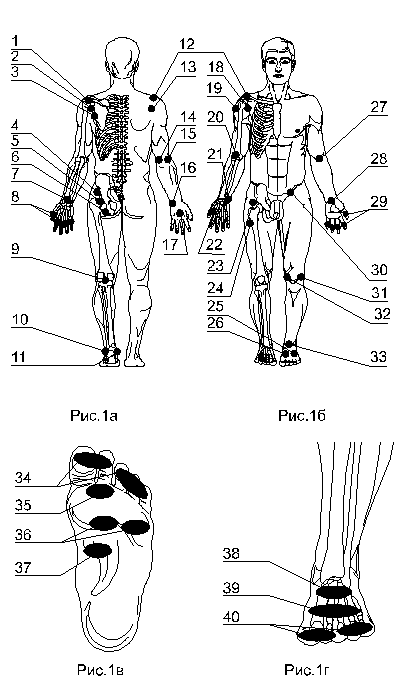 I. Ревматоидные и инфекционно-аллергические артриты, артрозыВ основе терапевтического эффекта лежат противовоспалительное, противоотечное и обезболивающее действие, улучшение местной гемодинамики.
При ревматоидных, инфекционно-аллергических, псориатических, ревматических полиартритах необходимо сочетать контактное воздействие на суставы с чрезкожным воздействием на кровь. Суммарное время воздействия за один сеанс 60 минут для взрослых, 30 минут для детей старше 3 лет, 20 минут для детей младше 3 лет.Чрезкожное воздействие на кровь
1. Для верхних конечностей воздействие проводится в локтевых или подмышечных ямках (рис. 1a, б, точки 20, 18).
2. Для нижних конечностей - на зоны бедренных вен и подколенные ямки (рис. 1a, б, точки 30, 9).
Время воздействия: 15 - 30 минут на поле. Периодичность: ежедневно. Длительность курса: 5 - 10 дней. При ревматоидных артритах - 10 дней.Воздействие на суставы
Воздействуют на переднюю, заднюю и обе боковые поверхности крупных суставов. На мелкие суставы (пальцы рук и ног) воздействуют по передней и задней поверхности.
Время воздействия: 10-20 минут на зону. Периодичность: 2 - 3 раза в день. Длительность курса: до 10 дней.
При ревматоидном артрите с явлениями местного воспаления продолжительность первых трех процедур - по 3 минуты на каждое поле, с четвертой процедуры - 2 минуты.При указанных заболеваниях можно воздействовать на акупунктурные (иглотерапевтические) точки крупных суставов (рис. 1а, б точки 4-6, 9-16, 18, 20-21, 30-33).
Время воздействия: 3 - 5 минут на точку. Периодичность: 1-3 раза в день. Длительность курса: до 10 дней.II. Моноартриты дегенеративно-дистрофического характера, деформирующий артрозЛечение артритов неаллергической и неревматоидной природы осуществляется накожно по полям (область пораженного сустава), по проекциям суставной щели.1. Плечевой суставПоля воздействия:
а) передняя поверхность сустава, ниже большого бугра плечевой кости (рис.1б, точка 19),
б) верхнебоковая поверхность сустава, между акромиальным отростком лопатки и большим бугром плечевой кости (рис. 1а, точка 12),
в) задняя поверхность сустава, ниже акромиального отростка лопатки (рис.1а, точки 1, 2, 3).
Время воздействия: первые три процедуры по 5 минут на поле, начиная с четвертой - по 3 минуты на поле.
Периодичность: ежедневно. Длительность курса: 10 - 15 дней.2. Локтевой суставПоля воздействия:
а) наружная поверхность сустава около локтевого отростка (рис. 1а, точка 14),
б) внутренняя поверхность сустава около локтевого отростка (рис. 1а, точка 15),
в) середина локтевого сгиба (рис. 1б, точка 27).
Время воздействия: первые три процедуры по 5 минут на поле, начиная с четвертой - по 3 минуты на поле.
Периодичность: ежедневно. Длительность курса: 10 - 15 дней.3. Лучезапястный суставПоля воздействия:
а) тыльная поверхность сустава, ближе к локтю (рис. 1a, точка 7),
б) ладонная поверхность сустава в середине лучезапястной складки (рис. 1б, точка 28).
Время воздействия: первые три процедуры по 5 минут на поле, начиная с четвертой - по 3 минуты на поле.
Периодичность: ежедневно. Длительность курса: 10 - 15 дней.При остром характере течения заболевания первые три процедуры проводить по 3 минуты, начиная с четвертой процедуры - по 2 минуты.4. Пястно-фаланговые суставы кистиПоля воздействия:
а) тыльная поверхность кисти по проекциям суставной щели (рис. 1а, точка 17),
б) ладонная поверхность кисти по проекциям суставной щели (рис. 1б, точка 22).
Время воздействия: 3 минуты на поле. Периодичность: ежедневно. Длительность курса: 10 - 15 дней.5. Межфаланговые суставы кистиДля уменьшения болевого синдрома и отека воздействуют по полям:
а) тыльная поверхность кисти по проекциям соответствующей суставной щели (рис. 1а, точка 8),
б) ладонная поверхность кисти по проекциям соответствующей суставной щели (рис. 1б, точка 29).
Время воздействия: 3 минуты на поле. Периодичность: ежедневно. Длительность курса: 10 - 15 дней.6. Тазобедренный суставПоля воздействия:
а) сверху от большого вертела бедренной кости (рис. 1б, точка 23),
б) сзади от большого вертела бедренной кости (рис. 1a, точки 4 - 6),
в) на 1 см ниже от большого вертела бедренной кости (рис. 1б, точка 24),
г) середина паховой складки (рис. 1б, точка 30).
Время воздействия: первые три процедуры по 5 минут на поле, начиная с четвертой - по 3 минуты на поле.
Периодичность: ежедневно. Длительность курса: 10 -15 дней.7. Коленный суставПоля воздействия:
а) по боковой наружной поверхности, по проекции суставной щели (рис. 1б, точка 31),
б) по боковой внутренней поверхности (проекция суставной щели (рис. 1б, точка 32),
в) по центру подколенной ямки (рис. 1а, точка 9).
Время воздействия:
при деформирующем артрозе и дегенеративно-дистрофических заболеваниях суставов в течение первых трех процедур время воздействия 5 минут на поле, с четвертой - 3 минуты на поле.
при воспалительных заболеваниях суставов неинфекционной природы в первые три дня время воздействия 3 - 4 минуты на поле, начиная с четвертого дня - 2 - 3 минуты на поле.
Периодичность: ежедневно. Длительность курса: 10 - 15 дней.8. Голеностопный суставГоленостопный сустав особенно подвержен дегенеративно-дистрофическим заболеваниям и воспалительным изменениям. Основную группу лиц с этой патологией составляют женщины, предпочитающие обувь на высоком каблуке, и спортсмены (гимнасты). Этим людям полезно применять аппарат "Дюна-Т" с профилактической целью (даже если сустав не беспокоит).
Во всех случаях воздействие проводится по проекции суставной щели с трех полей:
а) тыльный сгиб стопы (рис. 1б, точка 33),
б) область между наружной лодыжкой и ахилловым сухожилием (рис. 1a, точка 10),
в) область между внутренней лодыжкой и ахилловым сухожилием (рис. 1a, точка 11).
Время воздействия:
при дегенеративно-дистрофических заболеваниях - 5 минут в течение первых трех дней, начиная с четвертого дня - по 3 минуты на поле,
при воспалительном характере заболевания - 3 - 4 минуты на поле.
Периодичность: ежедневно. Длительность курса: 15 дней.Для профилактики воздействие на каждое поле сустава необходимо проводить по 3 минуты в течение 10 дней 1 раз в полгода.9. Сустав ШопараПоля воздействия:
а) боковая наружная поверхность проекции суставной щели (рис. 1б, точка 25),
б) боковая внутренняя поверхность проекции суставной щели (рис. 1б, точка 26),
в) подошвенная поверхность проекции суставной щели (рис. 1в, точка 37).
Время воздействия: 2 - 3 минуты на поле.
Периодичность: ежедневно. Длительность курса: 10 - 15 дней.10. Сустав Лисфранка (предплюсне-плюсневый)Поля воздействия:
а) по два поля с тыльной поверхности по проекциям суставных щелей (рис. 1г, область 38),
б) по два поля с подошвенной поверхности (рис. 1г, т. 40).
Время воздействия: 2 - 3 минуты на поле.
Периодичность: ежедневно. Длительность курса: 10 - 15 дней.11. Плюсне-фаланговые суставы стопыПоля воздействия:
а) тыльная поверхность проекции суставной щели (рис. 1г, точка 39),
б) подошвенная поверхность проекции суставной щели (рис. 1в, точка 35).
Время воздействия: 2 минуты на поле.
Периодичность: ежедневно. Длительность лечения: 10 - 15 дней.12. Межфаланговые суставы стопыПоля воздействия:
а) тыльная поверхность по проекции суставной щели, то есть область пальцев (рис. 1г, точки 40),
б) подошвенная поверхность проекции суставов (рис. 1в, т. 34).
Время воздействия: 2 минуты на поле.
Периодичность: ежедневно. Длительность курса: 10 - 15 дней.III. Последствия травм опорно-двигательного аппаратаАппарат "Дюна-Т" может применяться при посттравматических отеках, тугой подвижности суставов и периоститах для улучшения микроциркуляции и трофики тканей, а также обезболивания. Лечение проводится по методикам, описанным в предыдущем разделе, в зависимости от того, какой сустав поражен.
При периоститах локально воздействуют только на зону поражения.
Время воздействия: 20 - 30 минут.
Периодичность: 1 - 2 раза в день. Длительность курса: 6 - 8 дней.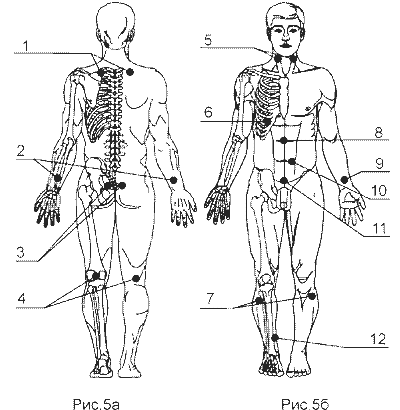  НЕВРОЛОГИЧЕСКИЕ ЗАБОЛЕВАНИЯI. Остеоартроз и остеохондроз позвоночникаПри лечении аппаратом "Дюна-Т" восстанавливается крово- и лимфообращение в структурах позвоночника, достигается обезболивающий, противовоспалительный эффект.
Больного укладывают на живот. Воздействуют на самые болезненные точки поврежденного участка (сегмента позвоночника). Лечение светом следует проводить полями (область болевых точек), воздействуя на 2 - 4 поля.
Возможные зоны воздействия показаны на рис. 2a, точки 2, 3, 5 - 7, 14, 16, 17.
Время воздействия на поле:
шейный отдел позвоночника - 0,5 - 1 минуты;
грудной отдел позвоночника - 1,5 - 2 минут;
пояснично-крестцовый отдел - 3,5 - 4 минут;
область пораженных суставов,
участки воспалений на коже - 1 - 3 минут.
Периодичность: 2 - 3 раза в день. Длительность курса: 10 - 15 дней.Для профилактики обострения остеохондроза контактно воздействуют на биологически активные зоны, отмеченные на рисунках 2а, б, следующими точками: 15, 7, 8, 18, 9, 13, 22.
Время воздействия: по 2 - 3 минуты на точку или ряд точек.
Периодичность: 1 - 2 раза в день. Длительность курса: 8 - 10 дней.II. Заболевания периферических нервовПрименение аппарата "Дюна-Т" способствует улучшению микроциркуляции и трофики нервного волокна и уменьшению отеков.Облучение сегментов позвоночника проводится в зоне, соответствующей пораженному двигательному нерву или сплетению. Для верхних конечностей воздействуют вдоль позвоночного столба - от основания черепа до середины лопатки. Для нижних - от нижнего края лопатки до копчика. В день необходимо воздействовать на 4 - 6 полей.
Время воздействия: по 10 - 15 минут на поле. Периодичность: 2 - 3 раза в день. Длительность курса: 4 - 6 дней.III. Опоясывающий лишайПри лечении ликвидируется воспаление, снимается болевой синдром.Контактно воздействуют на паравертебральную зону (позвонок - ребро), соответствующую уровню поражения, и точку 29 (рис. 2б).
Время воздействия: по 10 - 20 минут. Периодичность: ежедневно. Длительность курса: 4 - 5 дней.
Зоны высыпания лечат дистанционно (1,5 - 2 см от кожи).
Время воздействия: по 15 - 30 минут. Периодичность: 2 - 3 раза в день. Длительность курса: 15 - 20 дней.IV. Вегетативно-сосудистая и нейро-циркуляторная дистонияВоздействие проводится контактно в области локтевых и подколенных ямок (рис. 2б, точка 31, рис. 2а, точка 12). Время воздействия: по 5 - 10 минут на поле.
Длительность курса: 5 - 8 дней. Периодичность: ежедневно.Можно контактно воздействовать на биологически активные точки (рис. 2а, б, точки: 4, 15, 22, 29, 32, 33, 34). Время воздействия: по 2 - 3 минуты.
Периодичность: ежедневно. Длительность курса: 10 дней.V. Состояния после инсульта, черепно-мозговых травм и травм позвоночникаСветодиодная фототерапия обладает противоотечным и противовоспалительным эффектами.
При указанных заболеваниях сочетают чрезкожное воздействие на кровь в области подколенных и локтевых вен (рис. 2а, б, точки 31 и 12) с контактным воздействием на пораженную зону (позвоночник, голова и т.д.).
Время воздействия на кровь: по 5 - 10 минут на поле, на пораженную зону - по 10 минут на поле. Периодичность: ежедневно. Длительность курса: 10 дней.При лечении травм головного мозга и инсульта добавляется контактное воздействие на кожу головы в зоне проекции расположения предполагаемого поражения.
Время воздействия: 10 - 20 минут. Периодичность: ежедневно. Длительность курса: 10 дней.
Хороший эффект дает дополнительное воздействие на биологически активные точки (рис. 2а, б, точки 1, 4, 15, 28, 32, 33, 34 и 37).
Время воздействия: 2 - 3 минуты на точку. Периодичность: ежедневно. Длительность курса: 10 дней.VI. Невралгия тройничного нерва и неврит лицевого нерваУказанные заболевания объединены в одну группу, так как при лечении аппаратом "Дюна-Т" воздействие проводится на общие точки. При этом проявляется обезболивающий, противовоспалительный и противоотечный эффект, улучшение микроциркуляции крови.
В данном случае проводят контактное воздействие на акупунктурные точки (см. рис. 3) и точки 20, 22, 28, 29 (рис.2а, б). 
Время воздействия: по 2 - 3 минуты на точку (общее время за одну процедуру - не более 40 минут). Периодичность: 1 - 2 раза в день. Длительность курса: 8 - 12 дней.НЕСПЕЦИФИЧЕСКИЕ ЗАБОЛЕВАНИЯ БРОНХО-ЛЕГОЧНОЙ СИСТЕМЫI. Острые респираторные инфекции, трахеиты, бронхитыПри указанных заболеваниях сочетают контактное воздействие на зону поражения и на проекции биологически активных точек 28, 31, 25, 15 (рис. 2б).
Время воздействия на подчелюстную область - по 15 - 20 минут, биологически активные точки - по 2 мин на точку.
Периодичность: 1 - 2 раза в день. Длительность курса: 4 - 5 дней.II. ГриппАппарат "Дюна-Т" используется параллельно со стандартными медикаментозными методиками. 
Для профилактика заболевания и для повышения общего иммунитета организма воздействуют на сосудисто-нервный пучок по зонам: локтевые и подколенные ямки, паховые складки (справа и слева, точки 12, 31 рис. 2).
Время воздействия: по 5 минут. Периодичность: ежедневно. Длительность курса: 7 - 10 дней.
Для снятия местных проявлений воздействуют на боковые поверхности спинки носа и на подчелюстную область.
Время воздействия: по 5 минут с каждой стороны. Периодичность: 2-3 раза в день. Длительность курса: 4 - 5 дней.III. Обострение хронических обструктивных бронхитов, бронхиальной астмы, пневмонииПри указанных заболеваниях применение аппарата "Дюна-Т" следует рассматривать как дополнительное физиотерапевтическое воздействие наряду с лекарствами, прописанными врачом. Лечение начинают с чрезкожного воздействия на кровь в области подколенных ямок и локтевых сгибов. На область грудины воздействуют от шеи до IV межреберья. 
Время воздействия: по 10 минут на область. Периодичность: ежедневно. Длительность курса: 8-10 дней.
Можно воздействовать на биологически активные точки: 10, 29, 32, 34 (рис. 2). При заболеваниях с аллергическим компонентом необходимо добавить точки 22 и 28 (рис. 2).
Время воздействия: по 2 - 3 минуты. Периодичность: 2 - 3 раза в день. Длительность курса: 8-10 дней.
Контактно воздействуют на зону очага (пневмония - соответствующая зона легкого, боковые поверхности легких и область бронхов, бронхиальная астма - трахея и корни легких)
Время воздействия: по 10 - 15 минут. Периодичность: 2 - 3 раза в день. Длительность курса: 8-10 дней.ИНФЕКЦИОННЫЕ ЗАБОЛЕВАНИЯМощное противовоспалительное, противоотечное, болеутоляюще, рассасывающее, противовирусное, бактерицидное действие аппарата "Дюна-Т" позволили применить его в лечении больных острыми кишечными инфекциями, вирусными гепатитами, эпидемическим паротитом и ангинами.I. ПаротитКонтактно воздействуют на области пораженных желез.
Время воздействия: по 3 - 5 минут на железу. Периодичность: 1 - 2 раза в день. Длительность курса: 5 - 6 дней.II. Острые кишечные инфекцииВоздействуют на локтевые вены и подколенные ямки.
Время воздействия: по 5 - 7 минут. Периодичность: ежедневно. Длительность курса: 5 - 6 дней.III. Вирусный гепатитВоздействуют на локтевые вены и паховая зона справа.
Время воздействия: по 5 - 7 минут. Периодичность: ежедневно. Длительность курса: 5 - 6 дней.IV. АнгинаСм. методику при острых респираторных инфекциях.КОЖНЫЕ ЗАБОЛЕВАНИЯI. Атопический дерматитПри лечении необходимо установить и устранить источник заболевания. Аппарат "Дюна-Т" используется для снятия зуда, отека и шелушения.
Перед процедурой пораженный участок очищают от влажного серозного или гнойного отделяемого. Воздействуют на сосудистые пучки паховых и локтевых сгибов, лучезапястных и коленных суставов.
Время воздействия: по 3 - 10 минут. Периодичность: 2 - 3 раза в день. Длительность курса: 10-12 дней.На зону поражения воздействуют контактно: в первый день - только на одно поле, в последующие - от 4 до 5 полей (по необходимости).
Время воздействия: 10 до 20 минут на поле (не более 60 минут за сеанс). Периодичность: 1 - 2 раза в день (лучше утром). Длительность курса: 10 - 15 дней.II. Дерматиты, дерматозы, псориаз, узловая эритемаЛечение аппаратом "Дюна-Т" совмещают со стандартным медикаментозным лечением.
Время воздействия: контактно на грудной отдел позвоночника - по 10 - 15 минут на поле, на зону кожного поражения - 15 - 30 минут. Периодичность: 3 - 4 раза в день. Длительность курса: 7 - 10 дней.III. КосметологияХороший эффект дает использование аппарата "Дюна-Т" в сочетании с лекарственной терапией при лечении кожных заболеваний лица.Угри 
Зоны воздействия указаны на рис. 4. Методика контактная.
Время воздействия: по 1 - 2 минуты на зону. Периодичность: 1 - 2 раза в день. Длительность курса: до 6 недель.Простой герпес
Необходимо начинать лечение при первых признаках заболевания. Воздействуют на зону поражения и на кровь в области локтевых и подколенных ямок.
Время воздействия: на пораженный участок - по 15 минут, на сосуды -по 5 минут на каждую сторону. Периодичность: 2 - 3 раза в день. Длительность курса: 3 - 5 дней.ЗАБОЛЕВАНИЯ УХА, ГОРЛА, НОСАI. Отит, этмоидитФотодиодная терапия способствует купированию воспаления и болевого синдрома. Локально контактно воздействуют на наружный слуховой проход, около- и заушные области.
Время воздействия: по 10 минут на каждое поле. Периодичность: 3 - 4 раза в сутки. Длительность курса: 3 - 4 дня. Как правило, клинические проявления заболевания купируются через 1 - 2 дня. Если этого не произошло, необходимо добавить воздействие на всю грудину (на стороне поражения) по 5 - 10 минут на поле.II. Ринит, гайморит, фронтит (острый и хронический)Фототерапия способствует ликвидации воспаления.
Перед началом лечения необходимо проконсультироваться с лор-специалистом. Воздействие аппаратом "Дюна-Т" способствует ликвидации воспаления, выделений из носа, улучшению общего состояния.
Методики разработаны для врачей поликлиник и стационаров; проводят воздействие на грудину, подчелюстные области, области переносья, крыльев носа, гайморовых пазух.III. Тонзиллит, фарингит, ларингитФотодиодная терапия (можно сочетать с медикаментозным лечением) снимает воспаление, болевой синдром, отек.
Время воздействия: на подчелюстные области - по 5 минут на каждую, область грудины - 10 минут, области воспаления (боковые поверхности шеи) - по 5 - 10 минут с каждой стороны. Периодичность: 2 - 3 раза в день.Длительность курса: 2 - 3 дня.